SCUOLA INFANZIA MATTEOTTI - INDICAZIONI GENERALI PER LA VITA SCOLASTICAORARI DI INGRESSO E DI USCITARicordiamo di osservare attentamente l’orario di entrata e di uscita, nel rispetto di tutti i bambini e di tutti gli adulti che vivono l'ambiente scuola.Esiste la possibilità di entrare/uscire in orari diversi in caso di particolari necessità (ad es. per visite mediche).In caso di persistenti ritardi si può incorrere in richiami e provvedimenti da parte della Dirigenza.PROGETTO ACCOGLIENZAMENSAOgni giorno, quando i bambini rimangono a PRANZO A SCUOLA, ricordiamoci di segnare la presenza sul foglio della mensa attaccato alla porta di classe. Se il bambino é allergico, intollerante ad alcuni alimenti deve essere portato un certificato medico, da consegnarsi in Segreteria didattica, informandone le docenti; se il bambino deve seguire una dieta particolare per motivi religiosi (od altro) deve essere compilato un apposito modulo. In occasioni di compleanni o feste, si possono portare dolci confezionati o di pasticceria, accompagnati dallo scontrino e dall’elenco ingredienti.AVVISIRicordiamo di leggere sempre i cartelli appesi vicino o alla porta della classe e di consultare il sito, perché contengono comunicazioni importanti (riunioni, colloqui, assemblee, scioperi …)COSA SERVEUn grembiulinoUn sacchetto di stoffa /una scatola con dentro un cambio completo adeguato alla stagione ( mutande, canottiera, calzini, pantaloni, maglietta, felpa e scarpe).Gli altri oggetti da portare (bicchiere, zainetto...) saranno indicatie direttamente dalle insegnanti di sezione.  Tutti gli oggetti dovranno essere contrassegnati con il nome del bambino. Si ricorda anche che non possono essere portati giochi od oggetti preziosi o pericolosi.ABBIGLIAMENTO CONSIGLIATOConsiderato che l’autonomia é uno degli obiettivi importanti nella crescita dei bambini viene suggerito di vestirli in modo semplice e comodo (es. no cinture, no bretelle, no scarpe con le stringhe...) e di aiutarli ad a riporre il giubbotto e lo zainetto negli appositi armadietti.NUMERI  DI  TELEFONO  e  DELEGHERicordiamo che è obbligatorio lasciare alle insegnanti (e alla Segreteria didattica) tutti i numeri di telefono aggiornati (casa, cellulare, lavoro, nonni, baby sitter) affinché siate sempre raggiungibili qualora ve ne sia necessità.  Il modulo sarà consegnato direttamente in sezione. Nello stesso modulo dovrete indicare tutti i nominativi della persone che potranno venire a riprendere il bambino/a. Di tali persone dovranno essere allegati una copia dei loro documenti di identità validi.Ricordiamo che i bambini possono uscire da scuola solo con persone maggiorenni (> 18 anni), e solo con quelle autorizzate e tutte devono essere sempre munite di documento.  Le persone autorizzate devono riprendere i bambini direttamente dalle insegnanti facendosi riconoscere e firmando il registro di uscita.ASSENZESe l’assenza da scuola per malattia è durata per più di cinque giorni  (si intende cioè che se l’alunno rientra al 6° giorno non è necessario il certificato medico, mentre occorre il certificato medico al 7° giorno, che attesti l’idoneità alla frequenza), occorre portare anche il certificato medico. In caso di malattie infettive deve essere portato il certificato medico.Le famiglie devono informare preventivamente la scuola di lunghe assenze (superiori a cinque giorni) per motivi di famiglia, servendosi dell’apposito modulo, disponibile sul sito.In caso di malattia/infortunio:A scuola:  le insegnanti avviseranno i genitori che provvederanno a riprendere il bambino; se necessario, sarà attivata la procedura di emergenza sanitaria;A casa: nel caso di una prognosi medica il bambino potrà essere riammesso con una certificazione del pediatra e/o dell’Azienda Ospedaliera, che indichi la prognosi  e dichiari la sua guarigione o il suo possibile rientro in comunità.Per le assenze per motivi familiari non serve portare il certificato medico, ma é sufficiente una comunicazione preventiva alle insegnanti.Ricordiamo che dopo un mese di assenza ingiustificata si perde il diritto alla frequenza scolastica.SITUAZIONI PARTICOLARINei casi di pediculosi: il bambino può frequentare la scuola solo previa presentazione di autocertificazione di avvenuto trattamento. Qualora sia registrata una situazione endemica, sarà richiesta a tutti i genitori della sezione il controllo e L’autocertificazione dell’eventuale trattamento.- 	Per la somministrazione di farmaci, è di fondamentale importanza informare le docenti e seguire la procedura prevista nel caso, che verrà indicata dalla Segreteria didattica. 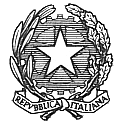 ISTITUTO COMPRENSIVO STATALE “A. POLIZIANO”Viale Morgagni n. 22 – 50134 FIRENZETel. 055/4360165 – FAX 055/433209 –C.M. FIIC85700L – C.F. 94202800481e-mail: fiic85700l@istruzione.it pec: fiic85700l@pec.istruzione.itsito http://www.icpoliziano.gov.it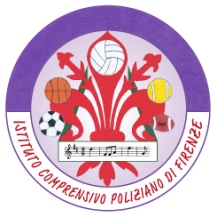 ORARIO  di  ENTRATA8.3O- 9.00ORARIO  di  USCITAPrima  Uscita   12.15 - 12.30Seconda uscita 14.00 - 14.15Terza Uscita    16.00 -  16.301° settimanadal 16/09 al 20/09/20194/5 anni: 8.30-9.00/12.15-12.303 anni: 10.00/12.15-12.302° settimanadal 23/09 al 27/09/20194/5 anni: 8.30-9.00/14.00-14.153 anni: 8.30-9.00/12.00-12.303° settimanadal 30/09  al 04/10/20194/5 anni: 8.30-9.00/16.00-16.303 anni: 8.30-9.00/14.00-14.154° settimanadal 07/10/20193 anni 8.30-9.00/16.00-16.30